الفيدرالية الوطنية 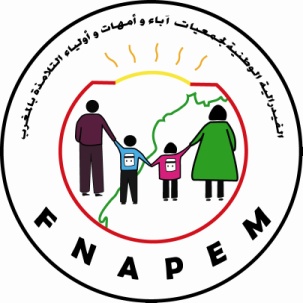   لجمعيات آباء وأمهات وأولياء      التلامذة بالمغربTafi^diralit tanamur^t n timsmunin n imarawn n inlmadn  slmavribمشروع برنامج دورة المجلس الوطني12/13/14 أبريل 2014بمدينة تزنيتتحت شعار:" جميعا من أجل انطلاقة جديدة للفعل الجمعوي للأمهات و الآباء ""للمزيد من المعلومات’ الاتصال بالأخ علي فناش: 0666941974/0669595720FNAPEMثانوية الخنساء – 15 زنقة الرياض – الدار البيضاء أنفاالهاتف : 0663400931- 0661625958 /الفاكس :0522994604e-mail : fnapem@gmail.comSite Web : www.fnapem.comCompte bancaire n° : 469 5730 2210 095 00CIH agence HassanII - Casablancaالمكان المقترح النشاطالتوقيتالتاريخمركز الاستقبال تينهناناستقبال أعضاء المجلس الوطني16Hابتداء من12 أبريل 2014سوف يحدد لاحقاوجبة عشاء19H12 أبريل 2014مركز اللقاءات و التكوينات مولاي رشيداجتماع المكتب الوطني20H-22H12 أبريل 2014حسب أماكن الإيواءوجبة فطور08H3013 أبريل 2014الفترة الصباحيةقاعة الشيخ ماء العينين دار الشباب المقاومةاستقبال أعضاء المجلس الوطني و المدعوين09H3013 أبريل 2014الفترة الصباحيةقاعة الشيخ ماء العينين دار الشباب المقاومةالجلسة الافتتاحية: (أنظر البرنامج رفقته) 10H0013 أبريل 2014الفترة الصباحيةمركز اللقاءات و التكوينات مولاي رشيدالجلسة العامة الأولى:- عرض و مناقشة و المصادقة على التقرير الأدبي- عرض و مناقشة و المصادقة على التقرير المالي 12H3013 أبريل 2014الفترة الصباحيةسوف يحدد لاحقاوجبة الغذاء14H0013 أبريل 2014الفترة الصباحيةمركز اللقاءات و التكوينات مولاي رشيدالجلسة العامة الثانية:عرض و مناقشة و المصادقة على مشروع النظام الداخلي15H3013 أبريل 2014الفترة الزواليةمركز اللقاءات و التكوينات مولاي رشيداستراحة شاي17H0013 أبريل 2014الفترة الزواليةمركز اللقاءات و التكوينات مولاي رشيدالجلسة العامة الثالثة:التداول حول مستجدات الساحة التربوية17H3013 أبريل 2014الفترة الزواليةمركز اللقاءات و التكوينات مولاي رشيدقضايا تنظيمية19H0013 أبريل 2014الفترة الزواليةسوف يحدد لاحقاوجبة العشاء20H0013 أبريل 2014الفترة الزواليةمدينة تيزنيت وقت حر20H3013 أبريل 2014الفترة الزواليةحسب أماكن الإيواءوجبة فطور 08H3014 أبريل 2014	مركز اللقاءات و التكوينات مولاي رشيدتلاوة و مناقشة و المصادقة على البيان الختامي09H0014 أبريل 2014مركز اللقاءات و التكوينات مولاي رشيدتلاوة نص برقية الولاء و الإخلاص المرفوعة لصاحب الجلالة09H3014 أبريل 2014سوف يحدد لاحقاندوة صحفية10H3014 أبريل 2014سوف يحدد لاحقاوجبة الغذاء12H3014 أبريل 2014توديع المشاركات و المشاركين13H3014 أبريل 2014